Об утверждении муниципальной программы «Профилактика терроризма, экстремизма,безопасность чрезвычайных ситуаций на  территории города Сосновоборска» В соответствии со статьями 3 и 5.2. Федерального закона Российской Федерации от 06.03.2006 № 35 – ФЗ «О противодействии терроризму», статьей 16 Федерального закона Российской Федерации от 06.10.2003 № 131-ФЗ «Об общих принципах организации местного самоуправления в Российской Федерации», статьей 179 Бюджетного кодекса Российской Федерации, постановлениями администрации города Сосновоборска от 06.11.2013 № 1847 «Об утверждении перечня муниципальных программ города Сосновоборска», от 18.09.2013 № 1564 «Об утверждении порядка принятия решений о разработке муниципальных программ города Сосновоборска, их формирования и реализации», руководствуясь ст. ст. 26, 38 Устава города Сосновоборска Красноярского края, ПОСТАНОВЛЯЮУтвердить муниципальную программу «Профилактика терроризма, экстремизма, безопасность чрезвычайных ситуаций на территории города Сосновоборска» согласно приложению.2. Постановление вступает в силу с 1 января 2024 года, но не ранее дня, следующего за днем его официального опубликования в городской газете «Рабочий». 3. Контроль за исполнением постановления возложить на заместителя Главы города по вопросам жизнеобеспечения (Д.В. Иванов).Глава города Сосновоборска                                                                            А.С. КудрявцевПриложение к постановлению администрации города Сосновоборскаот 14.11.2023 №1504Муниципальная программа города Сосновоборска «Профилактика терроризма, экстремизма, безопасность чрезвычайных ситуаций на территории города Сосновоборска»Паспорт муниципальной программы2. Обоснование необходимости разработкии принятия ПрограммыФедеральным законом от 06.10.2003 № 131-ФЗ «Об общих принципах организации местного самоуправления в Российской Федерации» органы местного самоуправления наделены правом осуществления               мероприятий в сфере профилактики правонарушений, предусмотренных Федеральным законом от 23.06.2016 № 182-ФЗ «Об основах системы профилактики правонарушений в Российской Федерации».Федеральными законами от 06.10.2003 № 131-ФЗ «Об общих принципах организации местного самоуправления в Российской Федерации», от 06.03.2006 
№ 35-ФЗ «О противодействии терроризму», от 23.06.2016 № 182-ФЗ «Об основах системы профилактики правонарушений в Российской Федерации» предусмотрена реализация полномочий органов местного самоуправления (далее – ОМСУ) в сфере профилактики правонарушений, терроризма и экстремизма, а также минимизации и (или) ликвидации последствий их проявлений. С целью реализации полномочий органов местного самоуправления в Программу на 2024–2026 годы включен комплекс профилактических мероприятий социального, правового, организационного, информационного и иного характера, направленных на выявление и устранение причин и условий, способствующих совершению правонарушений, профилактику терроризма и экстремизма, а также на оказание воспитательного воздействия на лиц в целях недопущения совершения правонарушений или антиобщественного поведения.В тоже время требуется организация надлежащего контроля за повседневным управлением силами и средствами, обеспечивающим деятельность ОМСУ в области защиты населения и территорий от чрезвычайных ситуаций (далее – ЧС), управления силами и средствами, предназначенными и привлекаемыми для предупреждения и ликвидации ЧС, осуществления обмена информацией и оповещения населения при угрозе или возникновении ЧС.На ситуацию в городе существенное влияние оказывают ее географическое положение, многонациональный состав населения и минимальное количество возможных рисков ЧС (происшествий).Программа призвана укрепить меры по профилактике терроризма, устранить причины и условия, способствующие его проявлению, обеспечить безопасность населения. На решение задач и достижение целей Программы могут оказать влияние следующие риски:Организационные, связанные с возможной неэффективной реализацией мероприятий Программы в результате недостаточной квалификации кадров соисполнителей.2. Непредвиденные риски, связанные с резким ухудшением состояния экономики вследствие финансового и экономического кризиса, а также природными и техногенными авариями, пожарами, катастрофами и стихийными бедствиями.Цели, задачи и механизм реализации ПрограммыЦелью Программы является противодействие терроризму и экстремизму и защита жизни граждан, проживающих на территории города Сосновоборска от террористических, экстремистских актов и ЧС (происшествий) природного и техногенного характера.Основные задачи Программы:- профилактика проявлений экстремизма и терроризма на территории города Сосновоборска, путем проведения воспитательной, пропагандистской работы с населением, направленной на предупреждение терроризма и экстремизма;- организация воспитательной работы в объектах социальной сферы, учреждений образования, культуры и объектов с массовым скоплением граждан;- уменьшение проявлений экстремизма и негативного отношения к лицам других национальностей.- сбор и обработка данных, необходимых для подготовки и принятия управленческих решений по предупреждению и ликвидации ЧС (происшествий), а также контроль их исполнения;оповещение руководящего состава ОМСУ, органов управления сил и средств, действующих на территории города, об угрозе возникновения или возникновении ЧС (происшествий).Исполнитель Программы - Администрация города Сосновоборска в лице главного специалиста по делам ГО, ЧС и ПБ.Соисполнители Программы - Управление культуры, спорта, туризма и молодежной политики администрации города Сосновоборска – далее УКСТМ; Управление образования администрации города Сосновоборска; Управление делами и кадрами администрации города; Единая дежурная диспетчерская служба МКУ «УКС и ЖКХ» – далее ЕДДС; Управление градостроительства, имущественных и земельных отношений администрации города – далее УГИЗО.В период реализации программы 2024 – 2026 годы планируется достичь следующих результатов:- количество случаев проявления экстремизма и негативного отношения к лицам других национальностей (2024 – 0 ед.; 2025 – 0 ед.; 2025 – 0 ед.);- количество совершенных актов экстремистской направленности против соблюдения прав человека на территории города Сосновоборска (2024 – 0 ед.; 2025 – 0 ед.; 2026 – 0 ед.).- количество воспитательных, пропагандистских мероприятий, (2024 – 17 ед.; 2025 – 18 ед.; 2026 – 19 ед.);- количество размещенных публикаций на сайте администрации города и на информационных стендах на территории города Сосновоборска, материалов по разъяснению правил поведения и действий населения при угрозе или возникновении терактов, ЧС (происшествий) (2024 – 13 ед.; 2025 – 14 ед.; 2026 – 15 ед.);Источником финансирования Программы являются средства городского бюджета. Реализация мероприятий по противодействию терроризма, экстремизма и защиты жизни граждан, проживающих на территории города, от террористических и экстремистских актов, возможных ЧС (происшествий) позволит:Улучшить информационно-пропагандистское обеспечение деятельности по профилактике экстремизма, терроризма и правонарушений.Сформировать единое информационное пространство для пропаганды и распространения на территории муниципального образования идей гражданской солидарности, уважения к другим культурам, в том числе через средства массовой информации.Не допустить создание и деятельность националистических, экстремистских молодежных группировок.Создать условия для эффективной совместной работы администрации города Сосновоборска, учреждений социальной сферы, учреждений образования, культуры и населения, направленной на профилактику экстремизма, терроризма.Обеспечить надлежащий контроль за повседневным управлением сил и средств, в области защиты населения и территории города от ЧС, управления силами и средствами, предназначенными и привлекаемыми для предупреждения и ликвидации ЧС, осуществления обмена информацией и оповещения населения при угрозе или возникновении ЧС.Обеспечить прием и обработку вызовов (сообщений) о ЧС, (происшествиях), поступающих по единому номеру «Системы-112»;Организовать автоматизированный сбор, обработку и анализ информации о потенциальных источниках возникновения ЧС природного, техногенного и биолого-социального характера, происшествий и причинах их возникновения на муниципальном и межмуниципальном уровнях (в рамках создания АПК «Безопасный город»).Полное и своевременное выполнение мероприятий программы будет способствовать созданию обстановки спокойствия и безопасности. Перечень подпрограмм с указанием сроков их реализации иожидаемых результатов.Для достижения цели и решения задач Программы предполагается реализация подпрограмм:1. Подпрограмма 1 «Мероприятия по предупреждению проявлений терроризма и экстремизма на территории города Сосновоборска».Сроки реализации Подпрограммы: 2024 – 2026 годы.Целью Подпрограммы является: Создание условий для эффективной работы по принятию и реализации мер, направленных на профилактику терроризма и экстремизма, в том числе на выявление и предупреждение причин и условий, способствующих осуществлению террористических и экстремистских проявлений.В рамках Подпрограммы решаются следующие задачи:1.1. Совершенствование организационных мер по профилактике терроризма и экстремизма.1.2. Организация воспитательной работы среди населения и молодежи, направленной на устранение причин и условий, способствующих совершению действий экстремистского характера.2. Подпрограмма 2 «Порядок функционирования ЕДДС города Сосновоборска 
в режимах повседневной деятельности, повышенной готовности и чрезвычайной ситуации».Сроки реализации Подпрограммы: 2024 – 2026 годы.Целью Подпрограммы является: Организация повседневного управления силами и средствами, в области защиты населения и территории города от ЧС, управления силами и средствами, предназначенными и привлекаемыми для предупреждения и ликвидации ЧС, осуществления обмена информацией 
и оповещения населения при угрозе или возникновении ЧС.В рамках Подпрограммы решается следующая задача:2.1. Бесперебойная работа единой дежурной диспетчерской службы для сбора и обработки данных, необходимых для подготовки и принятия управленческих решений по предупреждению и ликвидации ЧС (происшествий), а также контроль их исполнения.5. Контроль за ходом реализации муниципальной программы1. Текущее управление и контроль за реализацией программы распределен по подпрограммам и осуществляет администрация города Сосновоборска: Подпрограмма «Мероприятия по предупреждению проявлений терроризма и экстремизма на территории города Сосновоборска» в лице главного специалиста по делам ГО, ЧС и ПБ - ответственного исполнителя программы.Подпрограмма «Порядок функционирования ЕДДС города Сосновоборска в режимах повседневной деятельности, повышенной готовности и чрезвычайной ситуации» главного диспетчера ЕДДС МКУ «УКС и ЖКХ» - соисполнителя программы.2. Ответственный исполнитель несет ответственность за реализацию программы, достижение конечного результата, целевое и эффективное использование финансовых средств, выделяемых на выполнение программы.3. Ответственным исполнителем осуществляется:координация исполнения мероприятий программы, мониторинг их реализации;непосредственный контроль за ходом реализации мероприятий программы.4. Обеспечение целевого расходования бюджетных средств, контроля за ходом реализации мероприятий программы и за достижением конечных результатов осуществляется главными распорядителями бюджетных средств.5. Ответственный исполнитель вправе запрашивать у соисполнителей программы необходимые документы и информацию, связанную с реализацией мероприятий подпрограммы, для рассмотрения и подготовки сводной информации.6. Отчет о реализации программы за первое полугодие отчетного года представляется не позднее 10 августа отчетного года.7. Согласованный с соисполнителями программы годовой отчет представляется в управление планирования и экономического развития до 1 марта года, следующего за отчетным.Приложение № 1к паспорту муниципальнойпрограммы города СосновоборскаПЕРЕЧЕНЬ ЦЕЛЕВЫХ ПОКАЗАТЕЛЕЙ МУНИЦИПАЛЬНОЙ ПРОГРАММЫ, С УКАЗАНИЕМ ПЛАНИРУЕМЫХ К ДОСТИЖЕНИЮ ЗНАЧЕНИЙ В РЕЗУЛЬТАТЕ РЕАЛИЗАЦИИ МУНИЦИПАЛЬНОЙ ПРОГРАММЫ Приложение № 2к паспорту муниципальнойпрограммы города СосновоборскаИНФОРМАЦИЯО РАСПРЕДЕЛЕНИИ ПЛАНИРУЕМЫХ РАСХОДОВ ПО ОТДЕЛЬНЫММЕРОПРИЯТИЯМ ПРОГРАММЫ, ПОДПРОГРАММАМ МУНИЦИПАЛЬНОЙПРОГРАММЫ ГОРОДА СОСНОВОБОРСКАПриложение № 3к паспорту муниципальнойпрограммы города СосновоборскаИНФОРМАЦИЯО РЕСУРСНОМ ОБЕСПЕЧЕНИИ И ПРОГНОЗНОЙ ОЦЕНКЕ РАСХОДОВ НА РЕАЛИЗАЦИЮ ЦЕЛЕЙ МУНИЦИПАЛЬНОЙ ПРОГРАММЫ ГОРОДА СОСНОВОБОРСКА С УЧЕТОМ ИСТОЧНИКОВ ФИНАНСИРОВАНИЯ, В ТОМ ЧИСЛЕ СРЕДСТВ ФЕДЕРАЛЬНОГО БЮДЖЕТА, БЮДЖЕТА КРАСНОЯРСКОГО КРАЯ И МУНИЦИПАЛЬНОГО БЮДЖЕТОВПодпрограмма «Мероприятия по предупреждению проявлений терроризма и экстремизма на территории города Сосновоборска»1. Паспорт подпрограммы2. Постановка общегородской проблемы и обоснования необходимостиразработки ПодпрограммыНеобходимость подготовки подпрограммы и последующей ее реализации вызвана тем, что современная ситуация в сфере борьбы с терроризмом и экстремизмом в Российской Федерации остается напряженной. Поэтому и на муниципальном уровне необходим системный, комплексный подход к решению вопросов профилактики терроризма и экстремизма.Одним из основных направлений деятельности по усилению антитеррористической защищенности города Сосновоборска является повышение уровня безопасности объектов социальной сферы. Учитывая тот факт, что террористические акции характеризуются нанесением точечных ударов по самым жизненно важным объектам (в том числе и с моральной точки зрения), на сегодняшнем этапе необходимо обеспечить антитеррористическую защищенность именно учебных заведений, больниц, спортивных сооружений, культурно-зрелищных учреждений. Террористические акты на таких объектах вызывают опасные последствия из-за того, что влекут за собой многочисленные жертвы и создают у людей атмосферу страха, паники, неизвестности и неуверенности в своей безопасности и безопасности своих близких.Межнациональные и межконфессиональные отношения - это сфера общественных отношений, находящаяся в поле зрения сил, которые не устраивает начавшийся устойчивый процесс укрепления и усиления влияния России в мировом сообществе, и именно в этой, наиболее политически подвижной сфере, отмечаются попытки по созданию раскола в обществе.В городе проживают представители более 15 национальностей, в том числе исповедующих и различные религии. Город Сосновоборск является территорией этноконфессионального мира и согласия. Вместе с тем, возможны проявления искусственного разжигания межнациональной розни, которая требует координации усилий исполнительной власти, правоохранительных органов и общественности.Особое внимание необходимо уделить профилактике участия молодежи в деятельности, носящей экстремистский характер. Для этого требуется просветительская работа и воспитание патриотических чувств у молодежи и толерантного отношения к людям иной национальности и вероисповедания.Возрастает роль средств массовой информации в профилактике терроризма и экстремизма. Стремления в средствах массовой информации полного подробного информирования общественности обо всех событиях, не задумываясь о последствиях сказанного, должны уступить место показу подлинного положения вещей, формированию у каждого здравомыслящего человека идеи или намерения противодействия терроризму и экстремизму.Только объединив усилия органов государственной власти, местного самоуправления, общественности, средств массовой информации, можно добиться повышения уровня антитеррористической и антиэкстремистской защищенности жителей города Сосновоборска.Основная цель, задачи, этапы и сроки выполнения Подпрограммы, целевые индикаторы.Цель: создание условий для эффективной работы по принятию и реализации мер, направленных на профилактику терроризма и экстремизма, в том числе на выявление и предупреждение причин и условий, способствующих осуществлению террористических и экстремистских проявлений.Задачи:1.Совершенствование организационных мер по профилактике терроризма и экстремизма.2.Организация воспитательной работы среди населения и молодежи, направленной на устранение причин и условий, способствующих совершению действий экстремистского характера.Перечень целевых индикаторов:1.  Разработка и изготовление наглядно-агитационной продукции (памяток, брошюр, календарей, информационных щитов и т.п.) антитеррористической направленности;2. Недопущение совершения на территории города террористических, экстремистских актов, против соблюдения прав человека на территории города Сосновоборска;3. Недопущение случаев проявления экстремизма и негативного отношения к лицам других национальностей.Срок реализации подпрограммы: 2024 - 2026 годы. В силу решаемых в рамках подпрограммы задач этапы реализации подпрограммы не выделяются.Выбор мероприятий и определение объемов их финансирования обусловлены оценкой их вклада в решение задач, связанных с обеспечением достижения главной цели подпрограммы.Механизм реализации Подпрограммы и мероприятия2.1. Главным распорядителем бюджетных средств, выделенных из местного бюджета на реализацию мероприятий Подпрограммы, является Администрация города Сосновоборска.2.2. Обоснование финансовых, материальных и трудовых затрат (ресурсное обеспечение Подпрограммы) с указанием источников финансирования.Объем финансирования Подпрограммы составляет: - средства местного бюджета 75,00 тыс. рублей, в том числе:2024 год – 25,00 тыс. рублей;2025 год – 25,00 тыс. рублей;2026 год – 25,00тыс. рублей.Финансирование мероприятия, по выполнению Задачи 1, приложения   2 к подпрограмме «Разработка и изготовление наглядно-агитационной продукции (памяток, брошюр, календарей, информационных щитов и т.п.) антитеррористической направленности», осуществляется за счет средств городского бюджета. Мероприятия, по выполнению Задачи 2, приложения 2 к Подпрограмме предусмотрены к выполнению без финансовых затрат. В рамках решения задач подпрограммы реализуются следующие мероприятия:Разработка и изготовление наглядно-агитационной продукции (памяток, брошюр, календарей, информационных щитов и т.п.) антитеррористической направленности.Информирование населения города Сосновоборска о порядке действий при угрозе возникновения террористических актов, посредством размещения информации в СМИ.Организация размещения в местах массового пребывания людей средств наглядной агитации (плакаты, листовки), предупреждающих о необходимости бдительности в связи с возможностью террористических актов.Размещение памяток толерантного поведения к людям других национальностей и религиозных конфессий на официальном сайте Администрации   города в сети Интернет.Проведение в учебных заведениях мероприятий, направленных на исключение случаев национальной вражды и поддержание здорового межнационального климата отношений, воспитания толерантности, распространение информационно-пропагандистских материалов профилактического характера антитеррористической направленности.Распространение среди читателей библиотек информационно - пропагандистских материалов профилактического характера антитеррористической и антиэкстремистской направленности.5. Управление Подпрограммой и контроль за ходом реализацииУправление реализацией подпрограммы осуществляет администрация города в лице главного специалиста по делам ГО, ЧС и ПБ, который обеспечивает согласованность действий по реализации подпрограммных мероприятий, целевому, эффективному использованию бюджетных средств, осуществляет взаимодействие участников подпрограммы.Общий контроль за ходом реализации подпрограммы осуществляет администрация города, в лице Главы города, и финансовое управление администрации города.Исполнители подпрограммных мероприятий несут ответственность за реализацию подпрограммы, достижение конечных результатов и эффективное использование средств, выделяемых на финансирование мероприятий подпрограммы.Контроль за законностью, результативностью (эффективностью и экономностью) использования средств городского бюджета осуществляет финансовое управление администрации города Сосновоборска.1. Заказчик Подпрограммы (Администрация города Сосновоборска), являющийся главным распорядителем бюджетных средств, с участием заинтересованных органов обеспечивает контроль хода реализации Подпрограммы на предмет соблюдения сроков, целевого и эффективного использования бюджетных средств, достижения целевых показателей и результатов Подпрограммы.2. Администрация города Сосновоборска осуществляет реализацию мероприятий Подпрограммы, а также при необходимости инициирует подготовку проектов постановлений о внесении изменений в Подпрограмму.Администрация города Сосновоборска несет ответственность за реализацию Подпрограммы, достижение конечного результата, целевое и эффективное использование финансовых средств, выделяемых на выполнение Подпрограммы.3. Отчет о реализации подпрограммы за первое полугодие отчетного года представляется не позднее 10 августа отчетного года.4. Годовой отчет представляется в управление планирования и экономического развития до 1 марта года, следующего за отчетным.              Приложение 1к подпрограмме «Меры по предупреждению проявлений терроризма и экстремизма на территории города Сосновоборска»ПЕРЕЧЕНЬ И ЗНАЧЕНИЯ ПОКАЗАТЕЛЕЙ РЕЗУЛЬТАТИВНОСТИ ПОДПРОГРАММЫ	Приложение 2к подпрограмме «Меры по предупреждению проявлений терроризма и экстремизма на территории города Сосновоборска»ПЕРЕЧЕНЬ МЕРОПРИЯТИЙ ПОДПРОГРАММЫГлавный специалист по делам гражданской обороны, чрезвычайным ситуациям и пожарной безопасности                                                                                 администрации города                                                                                                                                         С.В. СнарскийПриложение № 5к муниципальной программе «Профилактика терроризма, экстремизма, безопасность чрезвычайных ситуаций на территории города Сосновоборска»Подпрограмма«Порядок функционирования ЕДДС города Сосновоборска в режимах повседневной деятельности, повышенной готовности и чрезвычайной ситуации»1. Паспорт подпрограммыПостановка общегородской проблемы и обоснование необходимости разработки подпрограммыЕжегодно на территории Российской Федерации возрастает количество чрезвычайных ситуаций природного и техногенного характера. Именно единые дежурно-диспетчерские службы осуществляют комплекс мероприятий по мониторингу, прогнозированию чрезвычайных ситуаций, а также координируют действия привлекаемых сил и средств РСЧС при ликвидации чрезвычайных ситуаций на территории муниципального образования.   ЕДДС – орган повседневного управления СГМЗ ТП РСЧС, предназначенный для координации действий дежурно-диспетчерских служб (ДДС), действующих на территории города, и создаваемый при органах управления, уполномоченных на решение задач в области защиты населения и территорий от ЧС и ГО при ОМСУ. Целью функционирования ЕДДС является повышение готовности ОМСУ и служб города к реагированию на угрозы возникновения или возникновение ЧС (происшествий), эффективности взаимодействия привлекаемых сил и средств СГМЗ ТП РСЧС, в том числе экстренных оперативных служб, организаций (объектов), при их совместных действиях по предупреждению и ликвидации ЧС (происшествий), а также обеспечение исполнения полномочий ОМСУ по организации и осуществлению мероприятий по ГО, обеспечению первичных мер пожарной безопасности в границах муниципального образования, защите населения и территорий от ЧС (происшествий), в том числе по обеспечению безопасности людей на водных объектах, охране их жизни и здоровья. ЕДДС является вышестоящим органом для всех ДДС, действующих на территории города по вопросам сбора, обработки, анализа и обмена информацией о ЧС, а также координирующим органом по вопросам совместных действий ДДС в ЧС и при реагировании на происшествия. Мероприятия, проводимые ЕДДС в процессе повседневной деятельности, имеют целью предупреждение ЧС и максимальное снижение размеров ущерба и потерь при их возникновении.  С возникновением ЧС (или при непосредственной ее угрозе) организуются и проводятся мероприятия по защите населения, территории и ликвидации ЧС, объем и содержание которых определяются исходя из принципа необходимой достаточности и максимально возможного использования имеющихся в распоряжении соответствующих органов управления СГМЗ ТП РСЧС сил и средств.Снижение рисков возникновения ЧС (происшествий) на территории муниципального образования, в первую очередь, определяется эффективностью функционирования и выполнения задач ЕДДС, которая, в свою очередь, зависит от профессионализма дежурно-диспетчерского персонала ЕДДС.Для придания необходимого юридического статуса ЕДДС установленным порядком вводятся в действие Устав ЕДДС города. Разрабатываются и утверждаются инструкции, соглашения об информационном взаимодействии (регламенты) между ЕДДС, ДДС, действующих на территории муниципального образования в рамках Системы-112, а также другие необходимые нормативно-методические документы. ЕДДС муниципального образования функционирует в круглосуточном режиме несения службы. Предназначение и состав оперативной дежурной смены ЕДДС города включает в себя: руководство ЕДДС, дежурно-диспетчерский персонал; пункт управления, средства связи, оповещения, автоматизации и управления. Оперативная дежурная смена ЕДДС в процессе своей деятельности выполняет полный комплекс задач, возложенных на ЕДДС, во всех режимах функционирования, обеспечивает работоспособность комплекса технических средств, программно-технических средств, средства связи, оповещения, автоматизации и управления, размещенных в ЕДДС. В целях обеспечения приема и передачи документов управления, обмена всеми видами информации с вышестоящими, взаимодействующими и подчиненными органами управления в установленные сроки и с требуемым качеством, доведения сигналов оповещения до органов управления и населения в ЕДДС создается информационно-телекоммуникационная инфраструктура с соответствующим уровнем информационной безопасности. Большое значение для работы МЧС имеет внедрение новых информационных технологий, которые способствуют лучшему мониторингу и более оперативному реагированию на любые чрезвычайные ситуации. Система-112, является источником получения первичной информации о происшествиях и чрезвычайных ситуациях. Для унификации процессов передачи информации, повышения эффективности информационного взаимодействия дежурно-диспетчерских служб экстренных оперативных служб и обеспечения однократного ввода данных в систему-112 разработана и согласована со всеми заинтересованными федеральными органами исполнительной власти унифицированная карточка информационного обмена системы-112. Одним из главных мероприятий по защите населения от чрезвычайных ситуаций природного и техногенного характера является его своевременное оповещение и информирование. Процесс оповещения населения обязательно сопровождается организацией оповещения органов управления и ответственных должностных лиц, принимающих решения на проведение конкретных мероприятий по защите населения и аварийно-спасательных и других неотложных работ в районах чрезвычайных ситуаций. Процесс оповещения включает доведение в сжатые сроки до органов управления, должностных лиц и сил единой государственной системы предупреждения и ликвидации чрезвычайной ситуации, а также населения на соответствующей территории (субъект Российской Федерации, город, населенный пункт, район) заранее установленных сигналов, распоряжений и информации органов исполнительной власти субъектов Российской Федерации и органов местного самоуправления относительно возникающих угроз и порядка поведения в создавшихся условиях.3. Основная цель, задачи, этапы и сроки выполнения подпрограммы, целевые индикаторыЦелью подпрограммы является Организация повседневного управления СГМЗ ТП РСЧС, в области защиты населения и территории города от ЧС, управления силами и средствами, предназначенными и привлекаемыми для предупреждения и ликвидации ЧС, осуществления обмена информацией и оповещения населения при угрозе или возникновении ЧС.В рамках данной цели предполагается решение следующих задач.Сбор и обработка данных, необходимых для подготовки и принятия управленческих решений по предупреждению и ликвидации ЧС (происшествий), а также контроль их исполнения;Оповещение руководящего состава органа местного самоуправления, органов управления и сил СГМЗ ТП РСЧС, ДДС, действующих на территории города об угрозе возникновения или возникновении ЧС (происшествий)4. Механизм реализации подпрограммыГлавным распорядителем бюджетных средств, выделенных из местного бюджета на реализацию мероприятий Подпрограммы, является Администрация города Сосновоборска.Обоснование финансовых, материальных и трудовых затрат (ресурсное обеспечение Подпрограммы) с указанием источников финансирования.Объем финансирования Подпрограммы составляет 16 478,1 тыс. рублей, в том числе по годам:2024 год – 5 492, 7 тыс. рублей;2025 год – 5 492,7 тыс. рублей;2026 год – 5 492,7 тыс. рублей.Из них: средства городского бюджета 16 478,1 тыс. рублей, в том числе по годам реализации:2024 год – 5 492, 7 тыс. рублей;2025 год – 5 492,7 тыс. рублей;2026 год – 5 492,7 тыс. рублей.	Одним из ключевых направлений организация работы ЕДДС, как органа повседневного управления и инструмента для Главы города в качестве ситуационно-аналитического центра, с которым взаимодействуют все муниципальные и экстренные службы, организации и население;консолидация в ЕДДС данных обо всех угрозах (даже незначительных) на территории муниципального образования, их мониторинг, своевременное воздействие на имеющиеся риски, постоянное инициирование и контроль проведения профилактических мероприятий.5. Управление подпрограммой и контроль за ходом ее выполненияУправление реализацией подпрограммы осуществляет администрация города в лице главного диспетчера ЕДДС МКУ «УКС и ЖКХ», который обеспечивает согласованность действий по реализации подпрограммных мероприятий, целевому, эффективному использованию бюджетных средств, осуществляет взаимодействие участников подпрограммы.Общий контроль за ходом реализации подпрограммы осуществляет администрация города, в лице Главы города, и финансовое управление администрации города.Исполнители подпрограммных мероприятий несут ответственность за реализацию подпрограммы, достижение конечных результатов и эффективное использование средств, выделяемых на финансирование мероприятий подпрограммы.Контроль за законностью, результативностью (эффективностью и экономностью) использования средств городского бюджета осуществляет финансовое управление администрации города Сосновоборска.Отчет о реализации подпрограммы за первое полугодие отчетного года представляется не позднее 10 августа отчетного года.Годовой отчет представляется в управление планирования и экономического развития до 1 марта года, следующего за отчетным.  6. Оценка социально-экономической эффективностиВ результате реализации подпрограммы ожидается:- повышение готовности ОМСУ, ДДС города к своевременному реагированию на угрозы возникновения ЧС (происшествий);- повышение эффективности взаимодействия привлекаемых сил и средств СГМЗ ТП РСЧС, в том числе экстренных оперативных служб, организаций (объектов), при организации их совместных действий, направленных на предупреждение и ликвидацию ЧС (происшествий).7. Мероприятия подпрограммыПеречень подпрограммных мероприятий представлен в приложении № 2 к подпрограмме «Порядок функционирования ЕДДС города Сосновоборска в режимах повседневной деятельности, повышенной готовности и чрезвычайной ситуации».8. Обоснование финансовых, материальных и трудовых затрат (ресурсное обеспечение подпрограммы) с указанием источников финансированияОбъем финансирования Подпрограммы составляет 16 478,1 тыс. рублей, в том числе по годам:2024 год – 5 492, 7 тыс. рублей;2025 год – 5 492,7 тыс. рублей;2026 год – 5 492,7 тыс. рублей.Из них: средства городского бюджета 16 478,1 тыс. рублей, в том числе по годам реализации:2024 год – 5 492, 7 тыс. рублей;2025 год – 5 492,7 тыс. рублей;2026 год – 5 492,7 тыс. рублей.Приложение 1 к подпрограмме «Порядок функционирования ЕДДС города Сосновоборска в режимах повседневной деятельности, повышенной готовности и чрезвычайной ситуации»ПЕРЕЧЕНЬ И ЗНАЧЕНИЯ ПОКАЗАТЕЛЕЙ РЕЗУЛЬТАТИВНОСТИ ПОДПРОГРАММЫПриложение 1к подпрограмме «Порядок функционирования ЕДДС города Сосновоборска в режимах повседневной деятельности, повышенной готовности и чрезвычайной ситуации»ПЕРЕЧЕНЬ МЕРОПРИЯТИЙ ПОДПРОГРАММЫ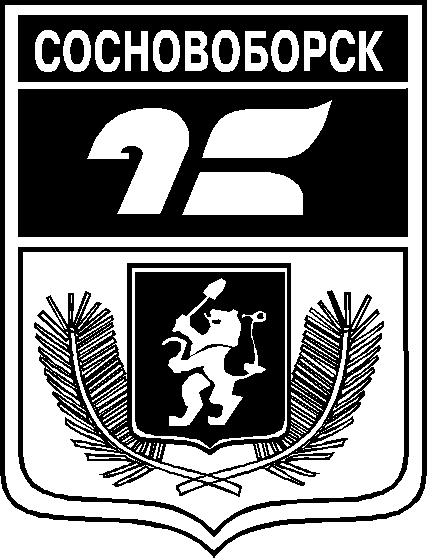 АДМИНИСТРАЦИЯ ГОРОДА СОСНОВОБОРСКАПОСТАНОВЛЕНИЕ14 ноября 2023                                                                                                                         № 1504АДМИНИСТРАЦИЯ ГОРОДА СОСНОВОБОРСКАПОСТАНОВЛЕНИЕ14 ноября 2023                                                                                                                         № 1504Наименование муниципальной программыПрофилактика терроризма, экстремизма, безопасность чрезвычайных ситуаций на территории города Сосновоборска (далее - Программа)Основания для разработки муниципальной программыСтатья 179 Бюджетного кодекса Российской Федерации; постановление администрации города Сосновоборска от 18.09.2013 № 1564 «Об утверждении порядка принятия решений о разработке муниципальных программ города Сосновоборска, их формирования и реализации»; постановление администрации города Сосновоборска от 06.11.2013 № 1847 «Об утверждении перечня муниципальных программ города Сосновоборска» Ответственный исполнитель муниципальной программыАдминистрация города СосновоборскаСоисполнители муниципальной программыУправление культуры, спорта, туризма и молодежной политики администрации города Сосновоборска – далее УКСТМ;Управление образования администрации города Сосновоборска;Управление делами и кадрами администрации города;Единая дежурная диспетчерская служба МКУ «УКС и ЖКХ» – далее ЕДДСУправление градостроительства, имущественных и земельных отношений администрации города – далее УГИЗО.Перечень подпрограмм и отдельных мероприятий муниципальной программы 1.Мероприятия по предупреждению терроризма и экстремизма на территории города Сосновоборска (приложение № 3 к Программе)2. Порядок функционирования ЕДДС города Сосновоборска в режимах повседневной деятельности, повышенной готовности и чрезвычайной ситуации  (приложение № 5 к Программе)Цель муниципальной программы Противодействие терроризму и экстремизму и защита жизни граждан, проживающих на территории города Сосновоборска от террористических, экстремистских актов и чрезвычайных ситуаций (происшествий) природного и техногенного характера.Задачи муниципальной программы- Организация воспитательных, пропагандистских мероприятий, в том числе в организациях и учреждениях города Сосновоборска, направленных на профилактику возникновении террористических, экстремистских актов и чрезвычайных ситуаций (происшествий) природного и техногенного характера;- Недопущение наличия свастики и иных элементов экстремистской направленности на объектах городской инфраструктуры;- Обеспечение информирования населения города Сосновоборска о необходимости бдительности в целях предупреждения террористических, экстремистских актов и чрезвычайных ситуаций (происшествий) природного и техногенного характера, а также действиях при их возникновении;- Организация мероприятий по обеспечению готовности органов управления, а также сил и средств, действующих на территории города в случае угрозы возникновения или возникновения чрезвычайной ситуации (происшествий).Этапы и сроки реализации муниципальной программы2024 - 2026 годы, без деления на этапыПеречень целевых показателей и показателей результативности программы Количество воспитательных, пропагандистских мероприятий, в том числе в организациях и учреждениях города Сосновоборска;Количество размещенных публикаций на сайте администрации города, на информационных стендах и СМИ города Сосновоборска материалов по разъяснению правил поведения и действий населения при угрозе или возникновении террористических, экстремистских актов и чрезвычайных ситуаций (происшествий) природного и техногенного характера.;Проверка объектов муниципальной собственности на предмет наличия свастики и иных элементов экстремистской направленности;Размещение в местах массового пребывания людей средств наглядной агитации (плакаты, листовки), нацеленных на необходимость бдительности в целях предупреждения террористических, экстремистских актов и чрезвычайных ситуаций (происшествий) природного и техногенного характера;Количество проведенных мероприятий по обеспечению готовности органов управления, а также сил и средств, действующих на территории города в случае угрозы возникновения или возникновения чрезвычайной ситуации (происшествий).Информация по ресурсному обеспечению программы, в том числе в разбивке по источникам финансирования по годам реализации программыОбъем финансирования программы составит 16 553,1 тыс. рублей, в том числе по годам реализации: 2024 год – 5 517,7 тыс. рублей;2025 год – 5 517,7 тыс. рублей;2026 год – 5 517,7 тыс. рублей.Из них:средства городского бюджета 16 553,1 тыс. рублей, в том числе по годам реализации: 2024 год – 5 517,7 тыс. рублей;2025 год – 5 517,7 тыс. рублей;2026 год – 5 517,7 тыс. рублей.№ п/пЦели, целевые показатели муниципальной программы Единица измеренияГод, предшествующий реализации муниципальной программыГоды реализации муниципальной программы Годы реализации муниципальной программы Годы реализации муниципальной программы Годы реализации муниципальной программы Годы реализации муниципальной программы Годы реализации муниципальной программы Годы реализации муниципальной программы Годы реализации муниципальной программы № п/пЦели, целевые показатели муниципальной программы Единица измеренияГод, предшествующий реализации муниципальной программы1-й год...текущий финансовый год очередной финансовый годпервый год планового периодавторой год планового периодагоды до конца реализации муниципальной программы в пятилетнем интервалегоды до конца реализации муниципальной программы в пятилетнем интервале№ п/пЦели, целевые показатели муниципальной программы Единица измеренияГод, предшествующий реализации муниципальной программы1-й год...текущий финансовый год очередной финансовый годпервый год планового периодавторой год планового периода203120361234567891011121.Цель муниципальной программы: Противодействие терроризму и экстремизму и защита жизни граждан, проживающих на территории города Сосновоборска от террористических, экстремистских актов и чрезвычайных ситуаций (происшествий) природного и техногенного характера. Цель муниципальной программы: Противодействие терроризму и экстремизму и защита жизни граждан, проживающих на территории города Сосновоборска от террористических, экстремистских актов и чрезвычайных ситуаций (происшествий) природного и техногенного характера. Цель муниципальной программы: Противодействие терроризму и экстремизму и защита жизни граждан, проживающих на территории города Сосновоборска от террористических, экстремистских актов и чрезвычайных ситуаций (происшествий) природного и техногенного характера. Цель муниципальной программы: Противодействие терроризму и экстремизму и защита жизни граждан, проживающих на территории города Сосновоборска от террористических, экстремистских актов и чрезвычайных ситуаций (происшествий) природного и техногенного характера. Цель муниципальной программы: Противодействие терроризму и экстремизму и защита жизни граждан, проживающих на территории города Сосновоборска от террористических, экстремистских актов и чрезвычайных ситуаций (происшествий) природного и техногенного характера. Цель муниципальной программы: Противодействие терроризму и экстремизму и защита жизни граждан, проживающих на территории города Сосновоборска от террористических, экстремистских актов и чрезвычайных ситуаций (происшествий) природного и техногенного характера. Цель муниципальной программы: Противодействие терроризму и экстремизму и защита жизни граждан, проживающих на территории города Сосновоборска от террористических, экстремистских актов и чрезвычайных ситуаций (происшествий) природного и техногенного характера. Цель муниципальной программы: Противодействие терроризму и экстремизму и защита жизни граждан, проживающих на территории города Сосновоборска от террористических, экстремистских актов и чрезвычайных ситуаций (происшествий) природного и техногенного характера. Цель муниципальной программы: Противодействие терроризму и экстремизму и защита жизни граждан, проживающих на территории города Сосновоборска от террористических, экстремистских актов и чрезвычайных ситуаций (происшествий) природного и техногенного характера. Цель муниципальной программы: Противодействие терроризму и экстремизму и защита жизни граждан, проживающих на территории города Сосновоборска от террористических, экстремистских актов и чрезвычайных ситуаций (происшествий) природного и техногенного характера. Цель муниципальной программы: Противодействие терроризму и экстремизму и защита жизни граждан, проживающих на территории города Сосновоборска от террористических, экстремистских актов и чрезвычайных ситуаций (происшествий) природного и техногенного характера. Цель муниципальной программы: Противодействие терроризму и экстремизму и защита жизни граждан, проживающих на территории города Сосновоборска от террористических, экстремистских актов и чрезвычайных ситуаций (происшествий) природного и техногенного характера. 1.1Количество воспитательных, пропагандистских мероприятий, в том числе в организациях и учреждениях города Сосновоборска.Ед.151617181920211.2Количество размещенных публикаций на сайте администрации города, на информационных стендах и СМИ города Сосновоборскаматериалов по разъяснению правил поведения и действий населения при угрозе или возникновении террористических, экстремистских актов и чрезвычайных ситуаций (происшествий) природного и техногенного характера.Ед.171921232425261.3Проверка объектов муниципальной собственности на предмет наличия свастики и иных элементов экстремистской направленности.Ед.151617181920211.4Размещение в местах массового пребывания людей средств наглядной агитации (плакаты, листовки), нацеленных на необходимость бдительности в целях предупреждения террористических, экстремистских актов и чрезвычайных ситуаций (происшествий) природного и техногенного характера.   Ед.44455661.5Количество проведенных мероприятий по обеспечению готовности органов управления, а также сил и средств, действующих на территории города в случае угрозы возникновения или возникновения чрезвычайной ситуации (происшествий).Ед.25303536373839Статус(муниципальнойпрограмма,подпрограмма)Наименованиепрограммы,подпрограммыНаименованиеГРБСКод бюджетнойклассификацииКод бюджетнойклассификацииКод бюджетнойклассификацииКод бюджетнойклассификацииРасходы (тыс. руб.), годыРасходы (тыс. руб.), годыРасходы (тыс. руб.), годыРасходы (тыс. руб.), годыСтатус(муниципальнойпрограмма,подпрограмма)Наименованиепрограммы,подпрограммыНаименованиеГРБСГРБСРзПрЦСРВРочеред-нойфинан-совыйгодпервыйгодплано-вогопериодавторойгодплано-вогопериодаИтогонапериодМуниципальная программа     Профилактика терроризма, экстремизма, безопасность чрезвычайных ситуаций на территории города Сосновоборска.всего  расходныеобязательства   по программе    017ХХХ5 517,75 517,75 517,716 553,1Муниципальная программа     Профилактика терроризма, экстремизма, безопасность чрезвычайных ситуаций на территории города Сосновоборска.в том  числе  поГРБС:           Муниципальная программа     Профилактика терроризма, экстремизма, безопасность чрезвычайных ситуаций на территории города Сосновоборска.администрация города017ХХХ5 517,75 517,75 517,716 553,1Муниципальная программа     Профилактика терроризма, экстремизма, безопасность чрезвычайных ситуаций на территории города Сосновоборска.Подпрограмма 1Мероприятия по предупреждению терроризма и экстремизма на территории города Сосновоборска.всего  расходныеобязательства   по подпрограмме 0170314101008650024425,025,025,075,0Подпрограмма 1Мероприятия по предупреждению терроризма и экстремизма на территории города Сосновоборска.в том  числе  поГРБС:           Подпрограмма 1Мероприятия по предупреждению терроризма и экстремизма на территории города Сосновоборска.администрация города0170314101008650024425,025,025,075,0Подпрограмма 1Мероприятия по предупреждению терроризма и экстремизма на территории города Сосновоборска.Подпрограмма 2Порядок функционирования ЕДДС города Сосновоборска в режимах повседневной деятельности, повышенной готовности и чрезвычайной ситуации.всего  расходныеобязательства   по подпрограмме 017ХХХ5 492,75 492,75 492,716 478,1Подпрограмма 2Порядок функционирования ЕДДС города Сосновоборска в режимах повседневной деятельности, повышенной готовности и чрезвычайной ситуации.в том  числе  поГРБС:           Подпрограмма 2Порядок функционирования ЕДДС города Сосновоборска в режимах повседневной деятельности, повышенной готовности и чрезвычайной ситуации.администрация города017ХХХ5 492,75 492,75 492,716 478,1Подпрограмма 2Порядок функционирования ЕДДС города Сосновоборска в режимах повседневной деятельности, повышенной готовности и чрезвычайной ситуации.СтатусНаименование муниципальнойпрограммы,подпрограммымуниципальнойпрограммы,ответственныйисполнитель, соисполнителиИсточники финансированияОценка расходов (тыс. руб.), годыОценка расходов (тыс. руб.), годыОценка расходов (тыс. руб.), годыОценка расходов (тыс. руб.), годыСтатусНаименование муниципальнойпрограммы,подпрограммымуниципальнойпрограммы,ответственныйисполнитель, соисполнителиИсточники финансированияочере-днойфинан-совыйгодпервыйгодплано-вогопериодавторойгодплано-вогопериодаитогонапериодМуниципальная  программа      Профилактика терроризма, экстремизма, безопасность чрезвычайных ситуаций на территории города СосновоборскаВсего                   5 517,75 517,75 517,716 553,1Муниципальная  программа      Профилактика терроризма, экстремизма, безопасность чрезвычайных ситуаций на территории города Сосновоборскав том числе:            Муниципальная  программа      Профилактика терроризма, экстремизма, безопасность чрезвычайных ситуаций на территории города Сосновоборскафедеральный бюджет <*>Муниципальная  программа      Профилактика терроризма, экстремизма, безопасность чрезвычайных ситуаций на территории города Сосновоборскакраевой бюджет          Муниципальная  программа      Профилактика терроризма, экстремизма, безопасность чрезвычайных ситуаций на территории города Сосновоборскавнебюджетные источники  Муниципальная  программа      Профилактика терроризма, экстремизма, безопасность чрезвычайных ситуаций на территории города Сосновоборскамуниципальный бюджет    5 517,75 517,75 517,716 553,1Муниципальная  программа      Профилактика терроризма, экстремизма, безопасность чрезвычайных ситуаций на территории города Сосновоборскаюридические лица        Подпрограмма 1 Меры по предупреждению проявлений терроризма и экстремизма на территории города Сосновоборска.Всего                   25,025,025,075,0Подпрограмма 1 Меры по предупреждению проявлений терроризма и экстремизма на территории города Сосновоборска.в том числе:            Подпрограмма 1 Меры по предупреждению проявлений терроризма и экстремизма на территории города Сосновоборска.федеральный бюджет <*>Подпрограмма 1 Меры по предупреждению проявлений терроризма и экстремизма на территории города Сосновоборска.краевой бюджет          Подпрограмма 1 Меры по предупреждению проявлений терроризма и экстремизма на территории города Сосновоборска.внебюджетные источники  Подпрограмма 1 Меры по предупреждению проявлений терроризма и экстремизма на территории города Сосновоборска.муниципальный бюджет    25,025,025,075,0Подпрограмма 1 Меры по предупреждению проявлений терроризма и экстремизма на территории города Сосновоборска.юридические лица        Подпрограмма 2Порядок функционирования ЕДДС города Сосновоборска в режимах повседневной деятельности, повышенной готовности и чрезвычайной ситуации.Всего                   5 492,75 492,75 492,716 478,1Подпрограмма 2Порядок функционирования ЕДДС города Сосновоборска в режимах повседневной деятельности, повышенной готовности и чрезвычайной ситуации.в том числе:            Подпрограмма 2Порядок функционирования ЕДДС города Сосновоборска в режимах повседневной деятельности, повышенной готовности и чрезвычайной ситуации.федеральный бюджет <*>Подпрограмма 2Порядок функционирования ЕДДС города Сосновоборска в режимах повседневной деятельности, повышенной готовности и чрезвычайной ситуации.краевой бюджет          Подпрограмма 2Порядок функционирования ЕДДС города Сосновоборска в режимах повседневной деятельности, повышенной готовности и чрезвычайной ситуации.внебюджетные источники  Подпрограмма 2Порядок функционирования ЕДДС города Сосновоборска в режимах повседневной деятельности, повышенной готовности и чрезвычайной ситуации.муниципальный бюджет    5 492,75 492,75 492,716 478,1Подпрограмма 2Порядок функционирования ЕДДС города Сосновоборска в режимах повседневной деятельности, повышенной готовности и чрезвычайной ситуации.юридические лица         Приложение № 4к муниципальной программе «Профилактика терроризма, экстремизма, безопасность чрезвычайных ситуаций на территории города Сосновоборска»Наименование подпрограммы  Мероприятия по предупреждению проявлений терроризма и экстремизма на территории города Сосновоборска (далее – 
Подпрограмма 1).Наименование муниципальной программы, в рамках которой реализуется подпрограммаПрофилактика терроризма, экстремизма, безопасность чрезвычайных ситуаций на территории города Сосновоборска. Главный распорядитель бюджетных средств, определенный в муниципальной программе соисполнителем программы, реализующим настоящую подпрограммуАдминистрация города Сосновоборска.Цель и задачи подпрограммыЦель: Создание условий для эффективной работы по принятию и реализации мер, направленных на профилактику терроризма и экстремизма, в том числе на выявление и предупреждение причин и условий, способствующих осуществлению террористических и экстремистских проявлений.Задачи:1. Совершенствование организационных мер по профилактике терроризма и экстремизма.2. Организация воспитательной работы среди населения и молодежи, направленной на устранение причин и условий, способствующих совершению действий экстремистского характера.Целевые индикаторы- Разработка и изготовление наглядно-агитационной продукции (памяток, брошюр, календарей, информационных щитов и т.п.) антитеррористической направленности;- Недопущение совершения на территории города террористических, экстремистских актов, против соблюдения прав человека на территории города Сосновоборска;- Недопущение случаев проявления экстремизма и негативного отношения к лицам других национальностей.Сроки реализации муниципальной подпрограммы2024 – 2026 годы Объемы и источники финансирования подпрограммы 75 000,0 тыс. рублей за счет средств местного бюджета, в том числе по годам: 2024 год – 25,0 тыс. рублей; 2025 год – 25,0 тыс. рублей; 2026 год – 25,0 тыс. рублей.Система организации контроля за исполнением подпрограммыФинансовое управление администрации города, Управление планирование и экономического развития администрации города Сосновоборска.№ п/пЦель, показатели результативностиЕдиница измеренияИсточник информацииГоды реализации подпрограммыГоды реализации подпрограммыГоды реализации подпрограммыГоды реализации подпрограммы№ п/пЦель, показатели результативностиЕдиница измеренияИсточник информациитекущий финансовый год очередной финансовый год1-йгод планового периода2-йгод планового периода12345678Цель: Создание условий для эффективной работы по принятию и реализации мер, направленных на профилактику терроризма и экстремизма, в том числе на выявление и предупреждение причин и условий, способствующих осуществлению террористических и экстремистских проявлений.Цель: Создание условий для эффективной работы по принятию и реализации мер, направленных на профилактику терроризма и экстремизма, в том числе на выявление и предупреждение причин и условий, способствующих осуществлению террористических и экстремистских проявлений.Цель: Создание условий для эффективной работы по принятию и реализации мер, направленных на профилактику терроризма и экстремизма, в том числе на выявление и предупреждение причин и условий, способствующих осуществлению террористических и экстремистских проявлений.Цель: Создание условий для эффективной работы по принятию и реализации мер, направленных на профилактику терроризма и экстремизма, в том числе на выявление и предупреждение причин и условий, способствующих осуществлению террористических и экстремистских проявлений.Цель: Создание условий для эффективной работы по принятию и реализации мер, направленных на профилактику терроризма и экстремизма, в том числе на выявление и предупреждение причин и условий, способствующих осуществлению террористических и экстремистских проявлений.Цель: Создание условий для эффективной работы по принятию и реализации мер, направленных на профилактику терроризма и экстремизма, в том числе на выявление и предупреждение причин и условий, способствующих осуществлению террористических и экстремистских проявлений.Цель: Создание условий для эффективной работы по принятию и реализации мер, направленных на профилактику терроризма и экстремизма, в том числе на выявление и предупреждение причин и условий, способствующих осуществлению террористических и экстремистских проявлений.Цель: Создание условий для эффективной работы по принятию и реализации мер, направленных на профилактику терроризма и экстремизма, в том числе на выявление и предупреждение причин и условий, способствующих осуществлению террористических и экстремистских проявлений.Задача 1: Совершенствование организационных мер по профилактике терроризма и экстремизма.Задача 1: Совершенствование организационных мер по профилактике терроризма и экстремизма.Задача 1: Совершенствование организационных мер по профилактике терроризма и экстремизма.Задача 1: Совершенствование организационных мер по профилактике терроризма и экстремизма.Задача 1: Совершенствование организационных мер по профилактике терроризма и экстремизма.Задача 1: Совершенствование организационных мер по профилактике терроризма и экстремизма.Задача 1: Совершенствование организационных мер по профилактике терроризма и экстремизма.Задача 1: Совершенствование организационных мер по профилактике терроризма и экстремизма.1.Разработка и изготовление наглядно-агитационной продукции (памяток, брошюр, календарей, информационных щитов и т.п.) антитеррористической направленности.Ед.Ведомственная отчетность1500200025002700Задача 2: Совершенствование организационных мер по профилактике терроризма и экстремизма.Задача 2: Совершенствование организационных мер по профилактике терроризма и экстремизма.Задача 2: Совершенствование организационных мер по профилактике терроризма и экстремизма.Задача 2: Совершенствование организационных мер по профилактике терроризма и экстремизма.Задача 2: Совершенствование организационных мер по профилактике терроризма и экстремизма.Задача 2: Совершенствование организационных мер по профилактике терроризма и экстремизма.Задача 2: Совершенствование организационных мер по профилактике терроризма и экстремизма.Задача 2: Совершенствование организационных мер по профилактике терроризма и экстремизма.1.Недопущение совершения на территории города террористических,  экстремистских актов, против соблюдения прав человека на территории города Сосновоборска.Ед.Ведомственная отчетность00002.Недопущение случаев проявления экстремизма и негативного отношения к лицам других национальностей.Ед.Ведомственная отчетность0000Цели, задачи, мероприятия подпрограммыГРБСКод бюджетнойклассификацииКод бюджетнойклассификацииКод бюджетнойклассификацииКод бюджетнойклассификацииКод бюджетнойклассификацииРасходы(тыс. руб.), годыРасходы(тыс. руб.), годыРасходы(тыс. руб.), годыРасходы(тыс. руб.), годыРасходы(тыс. руб.), годыОжидаемый непосредственный результат (краткое описание) от реализации подпрограммного мероприятия (в том числе в натуральном выражении)Цели, задачи, мероприятия подпрограммыГРБСГРБС  Рз  Пр  ЦСР ВР очере-  дной  финан-  совый   год  очере-  дной  финан-  совый   год   первый   год    плано-   вого   периода второй   год    плано-   вого   периодаитого   на  периодЦель: Создание условий для эффективной работы по принятию и реализации мер, направленных на профилактику терроризма и экстремизма, в том числе на выявление и предупреждение причин и условий, способствующих осуществлению террористических и экстремистских проявлений.Цель: Создание условий для эффективной работы по принятию и реализации мер, направленных на профилактику терроризма и экстремизма, в том числе на выявление и предупреждение причин и условий, способствующих осуществлению террористических и экстремистских проявлений.Цель: Создание условий для эффективной работы по принятию и реализации мер, направленных на профилактику терроризма и экстремизма, в том числе на выявление и предупреждение причин и условий, способствующих осуществлению террористических и экстремистских проявлений.Цель: Создание условий для эффективной работы по принятию и реализации мер, направленных на профилактику терроризма и экстремизма, в том числе на выявление и предупреждение причин и условий, способствующих осуществлению террористических и экстремистских проявлений.Цель: Создание условий для эффективной работы по принятию и реализации мер, направленных на профилактику терроризма и экстремизма, в том числе на выявление и предупреждение причин и условий, способствующих осуществлению террористических и экстремистских проявлений.Цель: Создание условий для эффективной работы по принятию и реализации мер, направленных на профилактику терроризма и экстремизма, в том числе на выявление и предупреждение причин и условий, способствующих осуществлению террористических и экстремистских проявлений.Цель: Создание условий для эффективной работы по принятию и реализации мер, направленных на профилактику терроризма и экстремизма, в том числе на выявление и предупреждение причин и условий, способствующих осуществлению террористических и экстремистских проявлений.Цель: Создание условий для эффективной работы по принятию и реализации мер, направленных на профилактику терроризма и экстремизма, в том числе на выявление и предупреждение причин и условий, способствующих осуществлению террористических и экстремистских проявлений.Цель: Создание условий для эффективной работы по принятию и реализации мер, направленных на профилактику терроризма и экстремизма, в том числе на выявление и предупреждение причин и условий, способствующих осуществлению террористических и экстремистских проявлений.Цель: Создание условий для эффективной работы по принятию и реализации мер, направленных на профилактику терроризма и экстремизма, в том числе на выявление и предупреждение причин и условий, способствующих осуществлению террористических и экстремистских проявлений.Цель: Создание условий для эффективной работы по принятию и реализации мер, направленных на профилактику терроризма и экстремизма, в том числе на выявление и предупреждение причин и условий, способствующих осуществлению террористических и экстремистских проявлений.Цель: Создание условий для эффективной работы по принятию и реализации мер, направленных на профилактику терроризма и экстремизма, в том числе на выявление и предупреждение причин и условий, способствующих осуществлению террористических и экстремистских проявлений.Цель: Создание условий для эффективной работы по принятию и реализации мер, направленных на профилактику терроризма и экстремизма, в том числе на выявление и предупреждение причин и условий, способствующих осуществлению террористических и экстремистских проявлений.Задача 1 Совершенствование организационных мер по профилактике терроризма и экстремизма.         Задача 1 Совершенствование организационных мер по профилактике терроризма и экстремизма.         Задача 1 Совершенствование организационных мер по профилактике терроризма и экстремизма.         Задача 1 Совершенствование организационных мер по профилактике терроризма и экстремизма.         Задача 1 Совершенствование организационных мер по профилактике терроризма и экстремизма.         Задача 1 Совершенствование организационных мер по профилактике терроризма и экстремизма.         Задача 1 Совершенствование организационных мер по профилактике терроризма и экстремизма.         Задача 1 Совершенствование организационных мер по профилактике терроризма и экстремизма.         Задача 1 Совершенствование организационных мер по профилактике терроризма и экстремизма.         Задача 1 Совершенствование организационных мер по профилактике терроризма и экстремизма.         Задача 1 Совершенствование организационных мер по профилактике терроризма и экстремизма.         Задача 1 Совершенствование организационных мер по профилактике терроризма и экстремизма.         Задача 1 Совершенствование организационных мер по профилактике терроризма и экстремизма.         Мероприятие 1. Разработка и изготовление наглядно-агитационной продукции (памяток, брошюр, календарей, информационных щитов и т.п.) антитеррористической направленности.    Администрация города0170314101008650024425,025,025,025,075,0Увеличение агитационной продукции антитеррористической направленности с 2000 ед. до 2900 ед.Увеличение агитационной продукции антитеррористической направленности с 2000 ед. до 2900 ед.Задача 2 Организация воспитательной работы среди населения и молодежи, направленной на устранение причин и условий, способствующих совершению действий экстремистского характера.      Задача 2 Организация воспитательной работы среди населения и молодежи, направленной на устранение причин и условий, способствующих совершению действий экстремистского характера.      Задача 2 Организация воспитательной работы среди населения и молодежи, направленной на устранение причин и условий, способствующих совершению действий экстремистского характера.      Задача 2 Организация воспитательной работы среди населения и молодежи, направленной на устранение причин и условий, способствующих совершению действий экстремистского характера.      Задача 2 Организация воспитательной работы среди населения и молодежи, направленной на устранение причин и условий, способствующих совершению действий экстремистского характера.      Задача 2 Организация воспитательной работы среди населения и молодежи, направленной на устранение причин и условий, способствующих совершению действий экстремистского характера.      Задача 2 Организация воспитательной работы среди населения и молодежи, направленной на устранение причин и условий, способствующих совершению действий экстремистского характера.      Задача 2 Организация воспитательной работы среди населения и молодежи, направленной на устранение причин и условий, способствующих совершению действий экстремистского характера.      Задача 2 Организация воспитательной работы среди населения и молодежи, направленной на устранение причин и условий, способствующих совершению действий экстремистского характера.      Задача 2 Организация воспитательной работы среди населения и молодежи, направленной на устранение причин и условий, способствующих совершению действий экстремистского характера.      Задача 2 Организация воспитательной работы среди населения и молодежи, направленной на устранение причин и условий, способствующих совершению действий экстремистского характера.      Задача 2 Организация воспитательной работы среди населения и молодежи, направленной на устранение причин и условий, способствующих совершению действий экстремистского характера.      Задача 2 Организация воспитательной работы среди населения и молодежи, направленной на устранение причин и условий, способствующих совершению действий экстремистского характера.      Мероприятие 1 Информирование населения города Сосновоборска о порядке действий при угрозе возникновения террористических актов, посредством размещения информации в СМИ.   Администрация городаБез финансированияБез финансированияБез финансированияБез финансированияБез финансированияБез финансированияБез финансированияБез финансированияБез финансированияПовышение с 19 ед. до 24 ед., публикаций информационных материалов о порядке действий при угрозе возникновения террористических актов в СМИ.   Повышение с 19 ед. до 24 ед., публикаций информационных материалов о порядке действий при угрозе возникновения террористических актов в СМИ.   Мероприятие 2 Организация размещения в местах массового пребывания людей средств наглядной агитации (плакаты, листовки), предупреждающих о необходимости бдительности в связи с возможностью террористических актов.  Администрация городаБез финансированияБез финансированияБез финансированияБез финансированияБез финансированияБез финансированияБез финансированияБез финансированияБез финансированияПовышение уровня информативности населения в сфере профилактики терроризма в местах массового пребывания людей.Повышение уровня информативности населения в сфере профилактики терроризма в местах массового пребывания людей.Мероприятие 3 Размещение памяток толерантного поведения к людям других национальностей и религиозных конфессий на официальном сайте Администрации   города в сети Интернет.Администрация городаБез финансированияБез финансированияБез финансированияБез финансированияБез финансированияБез финансированияБез финансированияБез финансированияБез финансированияПовышения уровня толерантности населения к людям других национальностей и религиозных конфессий.Повышения уровня толерантности населения к людям других национальностей и религиозных конфессий.Мероприятие 4 Проведение в учебных заведениях мероприятий, направленных на исключение случаев национальной вражды и поддержание здорового межнационального климата отношений, воспитания толерантности, распространение информационно-пропагандистских материалов профилактического характера антитеррористической направленности.Администрация городаБез финансированияБез финансированияБез финансированияБез финансированияБез финансированияБез финансированияБез финансированияБез финансированияБез финансированияУвеличение мероприятий проводимых в учебных учреждениях с 16 ед. до 19 ед.Увеличение мероприятий проводимых в учебных учреждениях с 16 ед. до 19 ед.Мероприятие 5 Распространение среди читателей библиотек информационно - пропагандистских материалов профилактического характера антитеррористической и антиэкстремистской направленности.Администрация городаБез финансированияБез финансированияБез финансированияБез финансированияБез финансированияБез финансированияБез финансированияБез финансированияБез финансированияПовышение информационно – пропагандистского уровня.Повышение информационно – пропагандистского уровня.Наименование подпрограммы Порядок функционирования ЕДДС города Сосновоборска в режимах повседневной деятельности, повышенной готовности и чрезвычайной ситуации (далее – Подпрограмма 2)Наименование муниципальной программы, в рамках которой реализуется подпрограммаПрофилактика терроризма, экстремизма, безопасность чрезвычайных ситуаций на территории города Сосновоборска.Главный распорядитель бюджетных средств, определенный в муниципальной программе соисполнителем программы, реализующим настоящую подпрограммуАдминистрация города СосновоборскаЦель 
Организация повседневного управления СГМЗ ТП РСЧС, в области защиты населения и территории города от ЧС, управления силами и средствами, предназначенными и привлекаемыми для предупреждения и ликвидации ЧС, осуществления обмена информацией и оповещения населения при угрозе или возникновении ЧС.Задача 
Бесперебойная работа единой дежурной диспетчерской службы для сбора и обработки данных, необходимых для подготовки и принятия управленческих решений по предупреждению и ликвидации ЧС (происшествий), а также контроль их исполнения.Целевые 
индикаторы- Количество отработанных сообщений от населения, организаций, технических систем сообщений об угрозе или факте возникновения ЧС (происшествия).; -Количество совместных действий (тренировок) с экстренными оперативными службами;- Оповещение руководящего состава органа местного самоуправления, органов управления и сил СГМЗ ТП РСЧС, в том числе при проведении тренировок (учений);- Количество отработанных (откорректированных) паспортов безопасности.Сроки 
реализации 2024 – 2026 годыОбъемы и источники финансированияОбъем бюджетных ассигнований на реализацию подпрограммы составляет 16 478,1 тыс. рублей, в том числе по годам:2024 год – 5 492, 7 тыс. рублей;2025 год – 5 492,7 тыс. рублей;2026 год – 5 492,7 тыс. рублей.Из них:средства городского бюджета 16 478,1 тыс. рублей, в том числе по годам реализации:2024 год – 5 492, 7 тыс. рублей;2025 год – 5 492,7 тыс. рублей;2026 год – 5 492,7 тыс. рублей.Система организации контроля за исполнением подпрограммыФинансовое Управление администрации города СосновоборскаУправление планирования и экономического развития администрации города Сосновоборска№ п/пЦель, показатели результативностиЕдиница измеренияИсточник информацииГоды реализации подпрограммыГоды реализации подпрограммыГоды реализации подпрограммыГоды реализации подпрограммы№ п/пЦель, показатели результативностиЕдиница измеренияИсточник информациитекущий финансовый год очередной финансовый год1-й год планового периода2-й год планового периода12345678Цель подпрограммы: Организация повседневного управления СГМЗ ТП РСЧС, в области защиты населения и территории города от ЧС, управления силами и средствами, предназначенными и привлекаемыми для предупреждения и ликвидации ЧС, осуществления обмена информацией и оповещения населения при угрозе или возникновении ЧС.Цель подпрограммы: Организация повседневного управления СГМЗ ТП РСЧС, в области защиты населения и территории города от ЧС, управления силами и средствами, предназначенными и привлекаемыми для предупреждения и ликвидации ЧС, осуществления обмена информацией и оповещения населения при угрозе или возникновении ЧС.Цель подпрограммы: Организация повседневного управления СГМЗ ТП РСЧС, в области защиты населения и территории города от ЧС, управления силами и средствами, предназначенными и привлекаемыми для предупреждения и ликвидации ЧС, осуществления обмена информацией и оповещения населения при угрозе или возникновении ЧС.Цель подпрограммы: Организация повседневного управления СГМЗ ТП РСЧС, в области защиты населения и территории города от ЧС, управления силами и средствами, предназначенными и привлекаемыми для предупреждения и ликвидации ЧС, осуществления обмена информацией и оповещения населения при угрозе или возникновении ЧС.Цель подпрограммы: Организация повседневного управления СГМЗ ТП РСЧС, в области защиты населения и территории города от ЧС, управления силами и средствами, предназначенными и привлекаемыми для предупреждения и ликвидации ЧС, осуществления обмена информацией и оповещения населения при угрозе или возникновении ЧС.Цель подпрограммы: Организация повседневного управления СГМЗ ТП РСЧС, в области защиты населения и территории города от ЧС, управления силами и средствами, предназначенными и привлекаемыми для предупреждения и ликвидации ЧС, осуществления обмена информацией и оповещения населения при угрозе или возникновении ЧС.Цель подпрограммы: Организация повседневного управления СГМЗ ТП РСЧС, в области защиты населения и территории города от ЧС, управления силами и средствами, предназначенными и привлекаемыми для предупреждения и ликвидации ЧС, осуществления обмена информацией и оповещения населения при угрозе или возникновении ЧС.Цель подпрограммы: Организация повседневного управления СГМЗ ТП РСЧС, в области защиты населения и территории города от ЧС, управления силами и средствами, предназначенными и привлекаемыми для предупреждения и ликвидации ЧС, осуществления обмена информацией и оповещения населения при угрозе или возникновении ЧС.Задача: Бесперебойная работа единой дежурной диспетчерской службы для сбора и обработки данных, необходимых для подготовки и принятия управленческих решений по предупреждению и ликвидации ЧС (происшествий), а также контроль их исполнения.Задача: Бесперебойная работа единой дежурной диспетчерской службы для сбора и обработки данных, необходимых для подготовки и принятия управленческих решений по предупреждению и ликвидации ЧС (происшествий), а также контроль их исполнения.Задача: Бесперебойная работа единой дежурной диспетчерской службы для сбора и обработки данных, необходимых для подготовки и принятия управленческих решений по предупреждению и ликвидации ЧС (происшествий), а также контроль их исполнения.Задача: Бесперебойная работа единой дежурной диспетчерской службы для сбора и обработки данных, необходимых для подготовки и принятия управленческих решений по предупреждению и ликвидации ЧС (происшествий), а также контроль их исполнения.Задача: Бесперебойная работа единой дежурной диспетчерской службы для сбора и обработки данных, необходимых для подготовки и принятия управленческих решений по предупреждению и ликвидации ЧС (происшествий), а также контроль их исполнения.Задача: Бесперебойная работа единой дежурной диспетчерской службы для сбора и обработки данных, необходимых для подготовки и принятия управленческих решений по предупреждению и ликвидации ЧС (происшествий), а также контроль их исполнения.Задача: Бесперебойная работа единой дежурной диспетчерской службы для сбора и обработки данных, необходимых для подготовки и принятия управленческих решений по предупреждению и ликвидации ЧС (происшествий), а также контроль их исполнения.Задача: Бесперебойная работа единой дежурной диспетчерской службы для сбора и обработки данных, необходимых для подготовки и принятия управленческих решений по предупреждению и ликвидации ЧС (происшествий), а также контроль их исполнения.1.Количество отработанных сообщений от населения, организаций, технических систем сообщений об угрозе или факте возникновения ЧС (происшествия). Ед.Ведомственная отчетность10 58210 63410 68610 7002.Количество совместных действий (тренировок) с экстренными оперативными службами.Ед.Ведомственная отчетность303540453.Оповещение руководящего состава органа местного самоуправления, органов управления и сил СГМЗ ТП РСЧС, в том числе при проведении тренировок (учений).Ед.Ведомственная отчетность303540454.Количество отработанных (откорректированных) паспортов безопасности.Ед.Ведомственная отчетность54565860Цели, задачи, мероприятия подпрограммыГРБСКод бюджетнойклассификацииКод бюджетнойклассификацииКод бюджетнойклассификацииКод бюджетнойклассификацииРасходы(тыс. руб.), годыРасходы(тыс. руб.), годыРасходы(тыс. руб.), годыРасходы(тыс. руб.), годыОжидаемый непосредственный результат (краткое описание) от реализации подпрограммного мероприятия (в том числе в натуральном выражении)Цели, задачи, мероприятия подпрограммыГРБСГРБСРзПрЦСРВРочереднойфинансовыйгодпервыйгодплановогопериодавторойгодплановогопериодаитогонапериодЦель подпрограммы: Организация повседневного управления СГМЗ ТП РСЧС, в области защиты населения и территории города от ЧС, управления силами и средствами, предназначенными и привлекаемыми для предупреждения и ликвидации ЧС, осуществления обмена информацией и оповещения населения при угрозе или возникновении ЧС.     Цель подпрограммы: Организация повседневного управления СГМЗ ТП РСЧС, в области защиты населения и территории города от ЧС, управления силами и средствами, предназначенными и привлекаемыми для предупреждения и ликвидации ЧС, осуществления обмена информацией и оповещения населения при угрозе или возникновении ЧС.     Цель подпрограммы: Организация повседневного управления СГМЗ ТП РСЧС, в области защиты населения и территории города от ЧС, управления силами и средствами, предназначенными и привлекаемыми для предупреждения и ликвидации ЧС, осуществления обмена информацией и оповещения населения при угрозе или возникновении ЧС.     Цель подпрограммы: Организация повседневного управления СГМЗ ТП РСЧС, в области защиты населения и территории города от ЧС, управления силами и средствами, предназначенными и привлекаемыми для предупреждения и ликвидации ЧС, осуществления обмена информацией и оповещения населения при угрозе или возникновении ЧС.     Цель подпрограммы: Организация повседневного управления СГМЗ ТП РСЧС, в области защиты населения и территории города от ЧС, управления силами и средствами, предназначенными и привлекаемыми для предупреждения и ликвидации ЧС, осуществления обмена информацией и оповещения населения при угрозе или возникновении ЧС.     Цель подпрограммы: Организация повседневного управления СГМЗ ТП РСЧС, в области защиты населения и территории города от ЧС, управления силами и средствами, предназначенными и привлекаемыми для предупреждения и ликвидации ЧС, осуществления обмена информацией и оповещения населения при угрозе или возникновении ЧС.     Цель подпрограммы: Организация повседневного управления СГМЗ ТП РСЧС, в области защиты населения и территории города от ЧС, управления силами и средствами, предназначенными и привлекаемыми для предупреждения и ликвидации ЧС, осуществления обмена информацией и оповещения населения при угрозе или возникновении ЧС.     Цель подпрограммы: Организация повседневного управления СГМЗ ТП РСЧС, в области защиты населения и территории города от ЧС, управления силами и средствами, предназначенными и привлекаемыми для предупреждения и ликвидации ЧС, осуществления обмена информацией и оповещения населения при угрозе или возникновении ЧС.     Цель подпрограммы: Организация повседневного управления СГМЗ ТП РСЧС, в области защиты населения и территории города от ЧС, управления силами и средствами, предназначенными и привлекаемыми для предупреждения и ликвидации ЧС, осуществления обмена информацией и оповещения населения при угрозе или возникновении ЧС.     Цель подпрограммы: Организация повседневного управления СГМЗ ТП РСЧС, в области защиты населения и территории города от ЧС, управления силами и средствами, предназначенными и привлекаемыми для предупреждения и ликвидации ЧС, осуществления обмена информацией и оповещения населения при угрозе или возникновении ЧС.     Цель подпрограммы: Организация повседневного управления СГМЗ ТП РСЧС, в области защиты населения и территории города от ЧС, управления силами и средствами, предназначенными и привлекаемыми для предупреждения и ликвидации ЧС, осуществления обмена информацией и оповещения населения при угрозе или возникновении ЧС.     Задача: Бесперебойная работа единой дежурной диспетчерской службы для сбора и обработки данных, необходимых для подготовки и принятия управленческих решений по предупреждению и ликвидации ЧС (происшествий), а также контроль их исполнения.         Задача: Бесперебойная работа единой дежурной диспетчерской службы для сбора и обработки данных, необходимых для подготовки и принятия управленческих решений по предупреждению и ликвидации ЧС (происшествий), а также контроль их исполнения.         Задача: Бесперебойная работа единой дежурной диспетчерской службы для сбора и обработки данных, необходимых для подготовки и принятия управленческих решений по предупреждению и ликвидации ЧС (происшествий), а также контроль их исполнения.         Задача: Бесперебойная работа единой дежурной диспетчерской службы для сбора и обработки данных, необходимых для подготовки и принятия управленческих решений по предупреждению и ликвидации ЧС (происшествий), а также контроль их исполнения.         Задача: Бесперебойная работа единой дежурной диспетчерской службы для сбора и обработки данных, необходимых для подготовки и принятия управленческих решений по предупреждению и ликвидации ЧС (происшествий), а также контроль их исполнения.         Задача: Бесперебойная работа единой дежурной диспетчерской службы для сбора и обработки данных, необходимых для подготовки и принятия управленческих решений по предупреждению и ликвидации ЧС (происшествий), а также контроль их исполнения.         Задача: Бесперебойная работа единой дежурной диспетчерской службы для сбора и обработки данных, необходимых для подготовки и принятия управленческих решений по предупреждению и ликвидации ЧС (происшествий), а также контроль их исполнения.         Задача: Бесперебойная работа единой дежурной диспетчерской службы для сбора и обработки данных, необходимых для подготовки и принятия управленческих решений по предупреждению и ликвидации ЧС (происшествий), а также контроль их исполнения.         Задача: Бесперебойная работа единой дежурной диспетчерской службы для сбора и обработки данных, необходимых для подготовки и принятия управленческих решений по предупреждению и ликвидации ЧС (происшествий), а также контроль их исполнения.         Задача: Бесперебойная работа единой дежурной диспетчерской службы для сбора и обработки данных, необходимых для подготовки и принятия управленческих решений по предупреждению и ликвидации ЧС (происшествий), а также контроль их исполнения.         Задача: Бесперебойная работа единой дежурной диспетчерской службы для сбора и обработки данных, необходимых для подготовки и принятия управленческих решений по предупреждению и ликвидации ЧС (происшествий), а также контроль их исполнения.         Мероприятие 1: Содержание единой дежурной диспетчерской службы.    Администрация города017031010200802701105 389,45 389,45 389,416 168,2Своевременное и качественное принятие решений по предупреждению и ликвидации ЧС.Мероприятие 2: Оснащение единой дежурной диспетчерской службы.Администрация города01703101020080270240103,3103,3103,3309,9Качественный сбор и обработка необходимых данных.